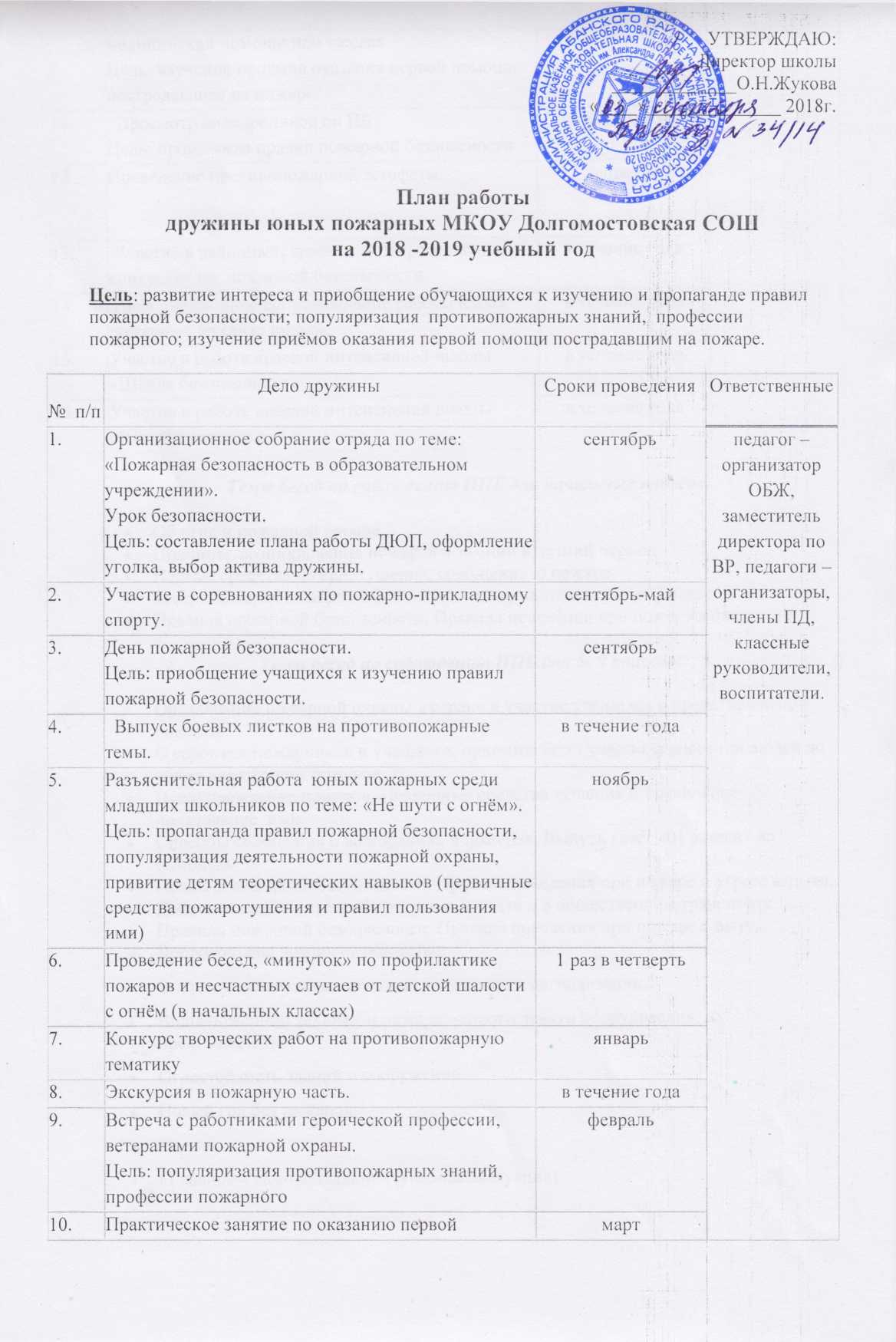 ПОЛОЖЕНИЕо дружине юных пожарных МКОУ Долгомостовская СОШ им. Александра Помозова            Настоящее Положение разработано на основании Федерального Закона РФ «Об образовании в Российской Федерации» от 29.12. 2012г. № 273-ФЗ; «Правил пожарной безопасности в РФ» (п.1,2); Примерного Положения о ДЮП, утвержденного Президиумом ЦС ВДПО от  11.03.2002г.1. Общие положения.            В настоящем Положении используются следующие термины и понятия:- дружина юных пожарных (ДЮП) – детское добровольное объединение школьников, созданное для осуществления своей деятельности, предусмотренной настоящим Положением;- юные пожарные – дети школьного возраста от 10 до 18 лет, учащиеся МКОУ Долгомостовской СОШ им. Александра Помозова (далее - Школа), участвующие на добровольной основе в деятельности ДЮП;- пожарная безопасность – состояние защищенности личности, имущества, общества и государства от пожаров.2. Цели  ДЮП:         1. Совершенствование системы обучения школьников основам пожарной безопасности.          2. Проведение среди детей и подростков разъяснительной и агитационно-массовой работы, направленной на предупреждение пожаров от неосторожного обращения с огнем.          3. Приобретение навыков пожарного дела, оказания помощи взрослому населению при тушении пожаров, применении первичных средств пожаротушения, оказании первой медицинской помощи пострадавшим.            4. Обеспечение помощи в охране общественной собственности и имущества школы в случае пожара.           5. Воспитание у школьников мужества, гражданственности, находчивости, коллективизма и творчества, а также физической закалки, профессиональной ориентации.3. Основные задачи и направления работы ДЮП.            1. Повышение уровня знаний детей в области пожарной безопасности и их участие в ее обеспечении.            2. Обучение мерам пожарной безопасности и действиям в случае возникновения пожара;            3. Изучение первичных средств пожаротушения и порядка их применения, ознакомление с пожарной техникой и пожарно-техническим вооружением.            4. Проведение противопожарной пропаганды среди учащихся школы.            5. Организация выпуска тематической стенной печати в Школе, выступлений  на общешкольной линейке, классных часах, устных журналах и т.д.  по тематике пожарной безопасности.            6. Проведение тематических конкурсов, викторин, дидактических игр, олимпиад по знаниям основ пожарной безопасности в Школе.            7. Подготовка команд и участие в соревнованиях по пожарно-прикладному спорту на муниципальном, региональном и федеральном уровнях.            8. Оказание помощи взрослым в обеспечении пожарной безопасности Школы, детских учреждений (детский сад, детская библиотека), жилых домов, общественных строений и территории.             9. Участие в работе краевых интенсивных школ: «Школа безопасности», «Юный спасатель».            10. Активное участие в реализации планы работы ДЮП. 4. Структура и организация работы ДЮП.            1. Членами ДЮП могут быть учащиеся в возрасте 10-17 лет, которые объединяются в дружину юных пожарных.               2. Дружина юных пожарных создается при наличии не менее пяти дружинников.            3. Местом организации  и деятельности  ДЮП является Школа в период внеклассной работы школьников, согласно расписанию работы ДЮП, тематики обучения и планов занятий, утвержденных директором школы.            4. Прием в члены ДЮП производится на основе устного заявления школьников на общем сборе дружины.            5. Со всеми вновь принятыми юными пожарными проводятся занятия по специальной программе, после чего они принимают клятву (торжественное обещание) юного пожарного.            6. Дружину юных пожарных, возглавляет командир, который выбираются  на общем собрании юных пожарных. Командир ДЮП отчитываются о проделанной работе  (в устной или письменной форме) на общем собрании членов ДЮП, которое проводится по мере необходимости, но не реже 1 раза в четверть.            7. Переизбрание командира дружины осуществляется на общем собрании членов ДЮП.           5. Руководство дружиной.            Для методического руководства ДЮП и координации ее деятельности создается координационно-методический совет в следующем составе:директор школы, преподаватель-организатор ОБЖ, классные руководители.6.Права и обязанности членов ДЮП.Юный пожарный обязан:1.Выполнять все правила для учащихся, добросовестно учиться,     показывать пример поведения в школе и вне её.2.Дорожить честью и званием юного пожарного, активно участвовать в делах дружин, своевременно и точно выполнять задания штаба дружин.3.Изучать пожарное дело, быть примером в соблюдении правил пожарной' безопасности.4.Вести разъяснительную работу среди сверстников и детей младшего школьного возраста по предупреждению пожаров.5.Под руководством специалистов пожарной охраны и добровольных пожарных обществ участвовать в проведении пожарно-профилактической работы в школе и на селе, детских  учреждениях села  об охране урожая, сенокосных угодий и лесов от пожаров и т.д..6.Повышать своё спортивное мастерство, заниматься пожарно-прикладным спортом.7.Всемерно беречь и приумножать общественную государственную собственность, участвовать в борьбе за экологию.Юный пожарный имеет право:1.Избирать и быть избранным в руководящие органы дружины юных пожарных.2.Участвовать в обсуждении всех вопросов, относящихся к деятельности дружины и вносить соответствующие предложения.3.Обращаться за помощью и консультацией по вопросам пожарной безопасности в местные учреждения пожарной охраны и организации добровольных пожарных обществ.4.Награждаться за активную работу в дружине организациями пожарных обществ,   управлением образования, пожарной охраны грамотами, нагрудными знаками, ценными подарками, направляться на краевые слёты юных пожарных.5.За активную работу и проявленные способности и умения при изучении пожарного дела получать направление учреждений пожарной охраны с соответствующей рекомендацией для поступления в пожарно-технические училища МЧС России и другие учебные заведения, готовящие пожарных специалистов.6.Представляться за смелые и решительные действия по тушению пожара, спасению жизни людей, эвакуации животных и материальных ценностей к награждению в установленном порядке правительственными наградами.9. Материально-техническое обеспечение ДЮП.1. Для проведения теоретических и практических занятий с членами ДЮП Школа  и другие заинтересованные организации предоставляют классы, материальную базу, спортивные залы, инвентарь, выделяют специалистов, пожарную технику и снаряжение.2. Приобретение учебных пособий, пожарно-технического имущества, знаков, канцелярских принадлежностей, оборудования для уголков юных пожарных осуществляется координационным советом ДЮП.РАССМОТРЕНОПедагогическим советомПротокол  от 29.08.2018  № 1УТВЕРЖДАЮРАССМОТРЕНОПедагогическим советомПротокол  от 29.08.2018  № 1Директор школы О.Н.ЖуковаРАССМОТРЕНОПедагогическим советомПротокол  от 29.08.2018  № 1                  Приказ № 34/14  от 03.09.2018